Digital Track Worksheet - DirectionsThink about activities that can be done when spending time online. These activities will be part of your online footprint. For each activity, decide when or not this activity is safe or appropriate.  Then describe who this might affect (JUST you, friends, family, etc).Footprint 
activitySafe/Unsafe(Circle one.)Who will this affect?  Why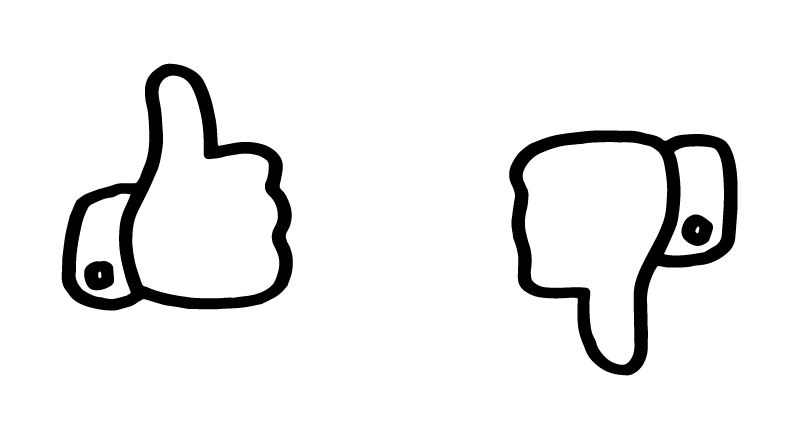 .